ElőterjesztésNagytarcsa Község Önkormányzata Képviselő-testületének2023. szeptember 13. napján tartandó rendes ülésére.Tárgy: Javaslat Nagytarcsa település közbiztonsági helyzetéről, a közbiztonság érdekében tett intézkedésekről és az ezekkel kapcsolatos feladatokról szóló, a Kistarcsa Rendőrőrs Parancsnoka által készített és a Gödöllői Rendőrkapitányság megbízott vezetője által jóváhagyott 2022. évi beszámoló elfogadására. Előterjesztő: Gulyás Tamás István polgármesterElőterjesztés előkészítője: Horváth Lívia hatósági referensTörvényességi szempontból ellenjegyezte: dr. Giba Zoltán jogi referensElőterjesztést előzetesen tárgyalja: Humán BizottságMelléklet: 2022. évi beszámolóA napirendet nyílt ülésen lehet tárgyalni.A döntés elfogadásához egyszerű szavazattöbbség szükséges.Tisztelt Képviselő-testület!A rendőrségről szóló 1994. évi XXXIV. törvény 8. § (4) bekezdésében foglaltak alapján Kistarcsa Rendőrőrs Parancsnoka a Gödöllői Rendőrkapitányság megbízott vezetőjének jóváhagyásával elkészítette Nagytarcsa település közbiztonsági helyzetéről, a közbiztonság érdekében tett intézkedésekről és az azzal kapcsolatos feladatokról szóló 2022. évi beszámolóját.A beszámoló tartalma alapján kiemelendő, hogy a regisztrált bűncselekmények száma a 2021. évhez képest csökkent. A lakosság szubjektív biztonságérzetét leginkább befolyásoló cselekmények továbbra is a vagyon elleni bűncselekmények. Jellemzőek voltak a lakásbetörések, alkalmi lopások, a könnyen tovább értékesíthető vagyontárgyak eltulajdonítása. Mind a Gödöllői Rendőrkapitányság, mind a Kistarcsa Rendőrőrs illetékességi területén a kiemelt célkitűzések között szerepelt a sérüléssel járó közúti közlekedési balesetek számának csökkentése, az ittas járművezetők kiszűrése. Nagytarcsa településen a 2022. évben összesen 10 személyi sérüléssel járó közúti közlekedési baleset történt, halálos kimenetelű baleset nem történt. A közlekedésrendészeti helyzet elfogadható, a balesetek számában összességében javulás tapasztalható, különös figyelemmel azok súlyosságára.Az idei évben továbbra is a legfőbb cél a vagyon elleni és a közterületen elkövetett bűncselekmények megelőzése, a közlekedési helyzet javítása, az ittas vezetők kiszűrése és a balesetek megelőzése. Mindezek érdekében rendőri akciók szervezése szükséges a helyi polgárőrség, közterület-felügyelet aktív bevonása mellett.Jelentős célkitűzés a településen elkövetett bűncselekmények felderítésének további fokozása, a lakosság bizalmának tovább erősítése a rendőrség irányába.Kérem a Tisztelt Képviselő-testületet, hogy az előterjesztést megvitatni és a határozati javaslat alapján a döntést meghozni szíveskedjenek. Nagytarcsa, 2023. augusztus 21.Határozati javaslat:Nagytarcsa Község Önkormányzata Képviselő-testületének …..../2023.(IX.13.) határozataNagytarcsa Község Önkormányzatának Képviselő-testülete úgy határoz, hogy elfogadja a Nagytarcsa település közbiztonsági helyzetéről, a közbiztonság érdekében tett intézkedésekről és az azzal kapcsolatos feladatokról a Kistarcsa Rendőrőrs Parancsnoka által készített és a Gödöllői Rendőrkapitányság megbízott vezetője által jóváhagyott 2022. évi beszámolót.Felelős: PolgármesterHatáridő: azonnal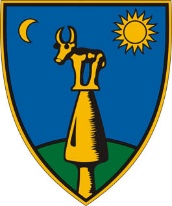 Nagytarcsa Község ÖnkormányzataPolgármester	                            2142 Nagytarcsa, Rákóczi u. 4.Gulyás Tamás István s.k.polgármester